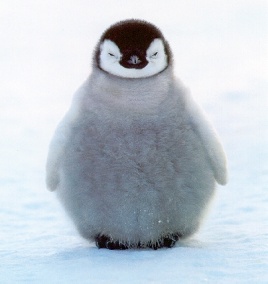 What’s Hop-peningWhat’s Hop-peningReadingRIK.2 I can tell the main topic & details in a nonfiction book.RIK.6 I can explain what an author and illustrator doRIK.7 I can use words & pictures to help understand nonfictionSLK.1b I can participate in group discussionsLK.1f I can make complete sentences with my classSight Words: they,yes,he,will Vocab: report, search, communicateWritingWk.7 I can share my thoughts about a storyLK.1c I can say regular plural nounsLK.1d I can use long and short sounds for vowelsLK.1e I can use common prepositionsVocabulary: non-fiction text features, pattern booksSocial StudiesK.C.1.1 I can explain similarities between myself and othersK.H.1.1 I can explain how people change over timeVocabulary: adapt, changeMathK.G.3 I can identify 2-D and 3-D shapesK.G.4 I can describe how 2-D and 3-D shapes are alike and differentK.G.5 I can make 2D and 3D shapes Vocabulary: faces, cube, sphere, cone, rectangular prism, cylinder